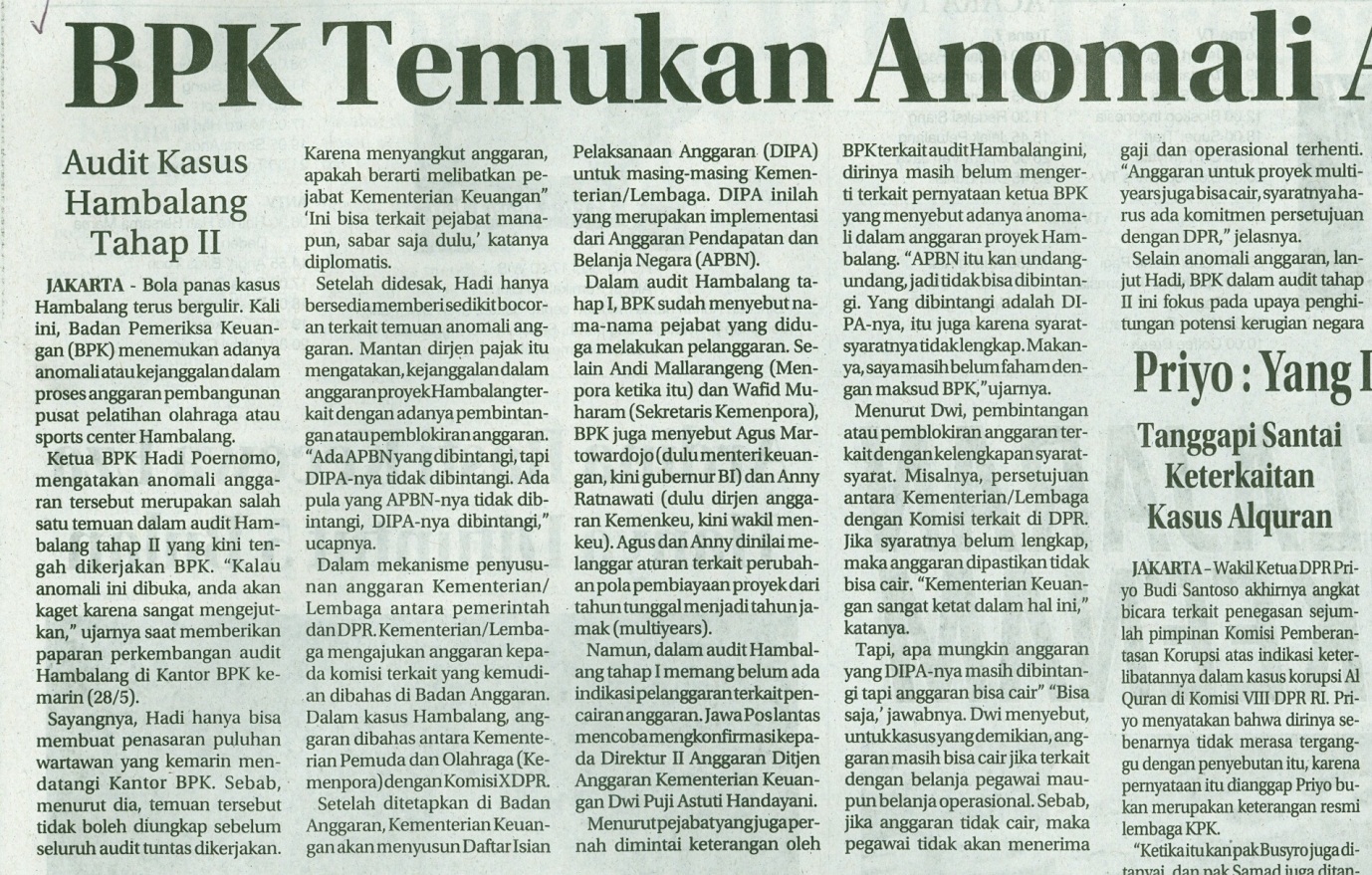 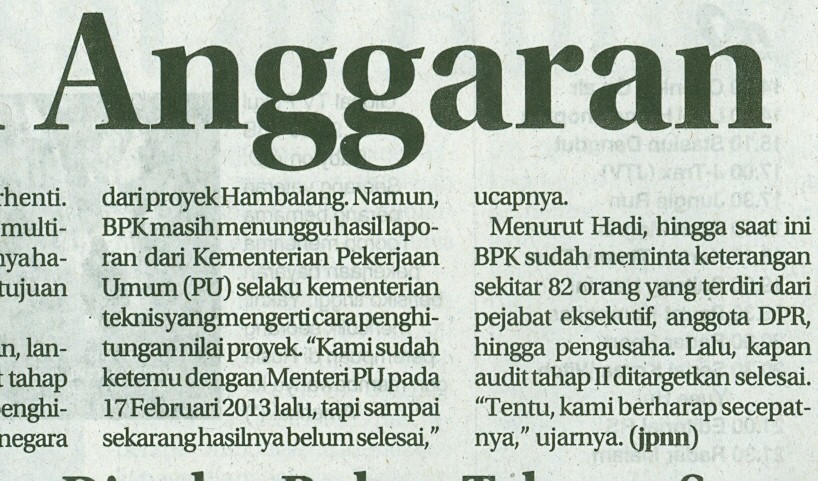 Harian    	:Radar SultengKasubaudSulteng IHari, tanggal:Rabu, 29 Mei 2013KasubaudSulteng IKeterangan:Halaman 5 Kolom 1-7KasubaudSulteng IEntitas:BPKKasubaudSulteng I